          《在线课堂》学习单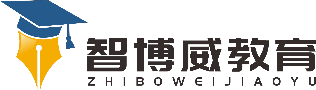 班级：                姓名：                 单元英语5年级上册Unit1课题U1 Seasons and weather V&T温故知新根据句意，选词填空  spring      summer       fall     winter1. - What’s the weather like in         ?   - It’s hot. 2.- Is it rainy and warm in         ?   -Yes, it is.3.- Is it sunny and cold in         ?   -No, it’s windy and cool.4.- Is it cold in            ?         -Yes, it’s snowy, too.自主攀登1.我会读：读U1 Vocabulary and Target 3次2.我会写：根据中文写英文单词。冷的                    热的                    温暖的                  凉爽的             春天                    夏天                秋天                    冬天                晴朗的                  下雪的              天气                    季节                稳中有升根据上下文，从方框内选词填空。A:Which ______ do you like best, Susan?B:Summer.A:Why do you like summer?B:Because I like __________ in the sea in summer. What’s your favorite?A:_________ is my favorite season.B:Why?A:Because the trees are green and the __________ are beautiful.B: I like spring, too.说句心里话